Family Job Tree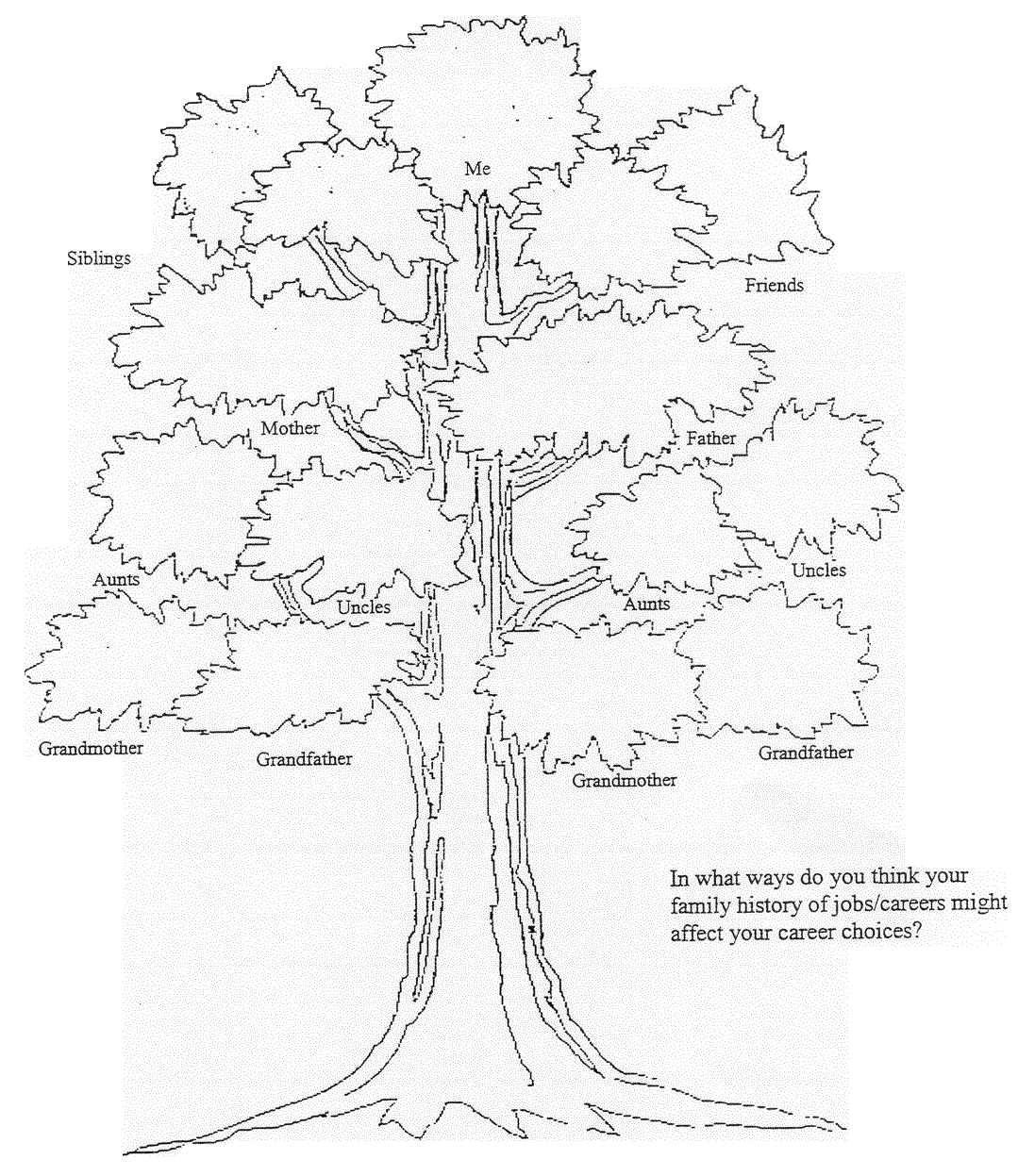 Questions – Educational Requirements Realizing that the term “secondary” means high school, name classes you should take in high school:What is Post secondary education:Name some post-secondary institutions in North Carolina.How many years of education are required for the following?Associate’s -			Bachelor’s –Master’s –Doctorate –Name a career that would require the following degree for entry level:Associate’s Degree – Bachelor’s Degree –Master’s Degree –Doctorate Degree –What is certification: What is registration:What is licensure:What is accreditation:What are CEU’s? What is a trend in healthcare?What is the benefit in hiring multi-skilled personnel?Name some health careers that have entrepreneurial potential.Am I an Entrepreneur? 	Directions:Test your entrepreneurial quotient by circling 							the letter of the phrase that best describes you.Directions: 	Test our entrepreneurial quotient by circling the letter of the phrase that best 			describes you.1.	Are you a self-starter?a. I do things my own way. Nobody has to tell me to get going.b. If someone gets me started, I keep going all right.c.	Easy does it, I don't put myself out until I have to.2	How do you feel about other people?a.	I like people. I can get along with just about anybody.b.	I have plenty of friends--I don't need anyone else.c.	Most people bug me.3.	Can you lead others?a.	I can give most people to go along when I start something.b.	I can give the orders if someone tells me what we should do.c.	I let someone else get things moving. Then I go along if I feel like it4.	Can you take responsibility? a.	I like to take charge of things and see them through.b.	I'll take over if I have to, but I'd rather let someone else be responsible.c.	There's always some eager beaver around wanting to show how smart he is. I say let him.5.	Are you a good organizer?a.	I like to have a plan before I start. I'm usually the one to get things lined up when the gang wants to do something.b.	I do all right unless things get goofed up. Then I cop out.c.	You get all set and then something comes along and blows the whole bag. So just take things as they come.6.	Are you a good worker?a.	I can keep going as long as I need to. I don't mind working hard for something I want.b. I'll work hard for a while, but when I've had enough, that's it, man!c. I can't see that hard work gets you anywhere.7.	Can you make decisions?a.	I can make up my mind in a hurry if I have to. It usually turns out okay, too.b. I can if I have plenty of time. If I have to make up my mind fast, I think later I should have decided the other way.c.	 I don't like to be the one who has to decide things. I'd probably blow it.8. 	Can people trust what you say?a.	You bet they can. I don't say things I don't mean.b.	I try to be on the level most of the time, but sometimes I just say what's easiest.c.	What's the sweat if the other person doesn't know the difference?9.	Can you stick with it?a.	If I make up my mind to do something, I don't let anything stop me.b.	I usually finish what I start--if it doesn't get fouled up.c.	If it doesn't go right to start with, I turn off. Why beat your brains out?10.	How good is your health?a.	I never run down.b.	I have enough energy for most things I do.c.	I run out of gas sooner than most of my friends.Now tally your answers. If you circled mostly "a" responses, you probably have what it takes to run a business. If not, you're likely to have more trouble than you can handle by yourself. You'd better find a partner who is strong in your weak areas. If most of your responses were "c," not even a partner will be able to shore you up.